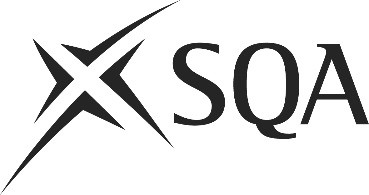 Unit PPL2FBS3 (HL28 04)	Prepare and Serve Cocktails (Mixology)I confirm that the evidence detailed in this unit is my own work.I confirm that the candidate has achieved all the requirements of this unit.I confirm that the candidate’s sampled work meets the standards specified for this unit and may be presented for external verification.Unit PPL2FBS3 (HL28 04)	Prepare and Serve Cocktails (Mixology)This page is intentionally blankUnit PPL2FBS3 (HL28 04)	Prepare and Serve Cocktails (Mixology)Unit PPL2FBS3 (HL28 04)	Prepare and Serve Cocktails (Mixology)Unit PPL2FBS3 (HL28 04)	Prepare and Serve Cocktails (Mixology)Unit PPL2FBS3 (HL28 04)	Prepare and Serve Cocktails (Mixology)Unit PPL2FBS3 (HL28 04)	Prepare and Serve Cocktails (Mixology)Unit PPL2FBS3 (HL28 04)	Prepare and Serve Cocktails (Mixology)Supplementary evidenceCandidate’s nameCandidate’s signatureDateAssessor’s nameAssessor’s signatureDateCountersigning — Assessor’s name(if applicable)Countersigning — Assessor’s signature(if applicable)DateInternal verifier’s nameInternal verifier’s signatureDateCountersigning — Internal verifier’s name(if applicable)Countersigning — Internal verifier’s signature(if applicable)DateExternal Verifier’s initials and date (if sampled)Unit overviewThis unit is about preparing and serving cocktails, or mixology (the art of preparing mixed drinks). The unit covers how you prepare equipment and ingredients, mixing methods and presentation methods used when providing your customer with an attractive mixed drink to suit their needs.Sufficiency of evidenceThere must be sufficient evidence to ensure that the candidate can consistently achieve the required standard over a period of time in the workplace or approved realistic working environment.Performance criteriaWhat you must do:There must be evidence for all Performance Criteria (PC). The assessor must assess PCs 1–11 by directly observing the candidate’s work.Prepare service area and equipment for making cocktails1	Ensure that the service area is clean, undamaged and ready for use according to your workplace standard.2	Ensure that the equipment (including waste containers) is clean, undamaged, where it should be and switched on ready for use.3	Ensure that you have prepared sufficient ingredients and accompaniments ready for service and stored them appropriately.4	Ensure the customer area looks appealing and welcoming to customers according to your workplace standard.Mix and serve cocktails5	Acknowledge your customers and provide customers with assistance as necessary.6	Ensure your customers have the correct cocktail menu to choose from.7	Provide your customers with accurate information which enhances their experience, answering questions and promoting your company’s products and services.8	Assist your customers to make choices where appropriate and take opportunities to maximise the order using sales techniques.9	Assemble cocktails using the recommended measures, techniques and equipment and finish with the appropriate accompaniments.10	Serve alcoholic cocktails to permitted people only.11	Keep the preparation/service area and equipment clean and tidy and free from rubbish and debris.Evidence referenceEvidence descriptionDatePerformance criteriaPerformance criteriaPerformance criteriaPerformance criteriaPerformance criteriaPerformance criteriaPerformance criteriaPerformance criteriaPerformance criteriaPerformance criteriaPerformance criteriaEvidence referenceEvidence descriptionDateWhat you must doWhat you must doWhat you must doWhat you must doWhat you must doWhat you must doWhat you must doWhat you must doWhat you must doWhat you must doWhat you must doEvidence referenceEvidence descriptionDate1234567891011Scope/RangeScope/RangeScope/RangeScope/RangeScope/RangeScope/RangeWhat you must cover:What you must cover:What you must cover:What you must cover:What you must cover:What you must cover:All scope/range must be covered. There must be performance evidence, gathered through direct observation by the assessor of the candidate’s work for:All scope/range must be covered. There must be performance evidence, gathered through direct observation by the assessor of the candidate’s work for:All scope/range must be covered. There must be performance evidence, gathered through direct observation by the assessor of the candidate’s work for:All scope/range must be covered. There must be performance evidence, gathered through direct observation by the assessor of the candidate’s work for:All scope/range must be covered. There must be performance evidence, gathered through direct observation by the assessor of the candidate’s work for:All scope/range must be covered. There must be performance evidence, gathered through direct observation by the assessor of the candidate’s work for:six from:a	pourersb	blendersc	shakers or mixersd	stirrerse	squeezers or strainersf	knives and chopping boardg	glasses or jugs or pitchersh	ice scoopsi	cocktail list or menuthree from:j	fruitk	fruit juices or soft drinks or mixersl	cream or milkm	alcoholn	syrupthree from:o	icep	food garnishq	salt or sugarr	decorative items/stirrerstwo from:s	information on pricest	information on ingredientsu	information on measures or relative strengthtwo from:v	spirit basedw	cream basedx	champagne basedy	fruit basedfour from:z	shaken or mixedaa	stirredbb	blendedcc	muddled or churneddd	built or pouredee	layeredEvidence for the remaining points under ‘what you must cover’ may be assessed through questioning or witness testimony.Evidence for the remaining points under ‘what you must cover’ may be assessed through questioning or witness testimony.Evidence for the remaining points under ‘what you must cover’ may be assessed through questioning or witness testimony.Evidence for the remaining points under ‘what you must cover’ may be assessed through questioning or witness testimony.Evidence for the remaining points under ‘what you must cover’ may be assessed through questioning or witness testimony.Evidence for the remaining points under ‘what you must cover’ may be assessed through questioning or witness testimony.Evidence referenceEvidence descriptionDateScope/RangeScope/RangeScope/RangeScope/RangeScope/RangeScope/RangeScope/RangeScope/RangeScope/RangeScope/RangeScope/RangeScope/RangeScope/RangeScope/RangeScope/RangeScope/RangeScope/RangeScope/RangeEvidence referenceEvidence descriptionDateWhat you must coverWhat you must coverWhat you must coverWhat you must coverWhat you must coverWhat you must coverWhat you must coverWhat you must coverWhat you must coverWhat you must coverWhat you must coverWhat you must coverWhat you must coverWhat you must coverWhat you must coverWhat you must coverWhat you must coverWhat you must coverEvidence referenceEvidence descriptionDateabcdefghijklmnopqrEvidence referenceEvidence descriptionDateScope/RangeScope/RangeScope/RangeScope/RangeScope/RangeScope/RangeScope/RangeScope/RangeScope/RangeScope/RangeScope/RangeScope/RangeScope/RangeScope/RangeScope/RangeScope/RangeScope/RangeScope/RangeScope/RangeScope/RangeScope/RangeScope/RangeScope/RangeScope/RangeScope/RangeScope/RangeScope/RangeScope/RangeScope/RangeScope/RangeEvidence referenceEvidence descriptionDateWhat you must coverWhat you must coverWhat you must coverWhat you must coverWhat you must coverWhat you must coverWhat you must coverWhat you must coverWhat you must coverWhat you must coverWhat you must coverWhat you must coverWhat you must coverWhat you must coverWhat you must coverWhat you must coverWhat you must coverWhat you must coverWhat you must coverWhat you must coverWhat you must coverWhat you must coverWhat you must coverWhat you must coverWhat you must coverWhat you must coverWhat you must coverWhat you must coverWhat you must coverWhat you must coverEvidence referenceEvidence descriptionDatessttuuuvvwwxxxyyzzzaaaabbbbccccccddddeeeeKnowledge and understandingKnowledge and understandingEvidence referenceand dateWhat you must know and understandWhat you must know and understandEvidence referenceand dateFor those knowledge statements that relate to how the candidate should do something, the assessor may be able to infer that the candidate has the necessary knowledge from observing their performance or checking products of their work. In all other cases, evidence of the candidate’s knowledge and understanding must be gathered by alternative methods of assessment (eg oral or written questioning).For those knowledge statements that relate to how the candidate should do something, the assessor may be able to infer that the candidate has the necessary knowledge from observing their performance or checking products of their work. In all other cases, evidence of the candidate’s knowledge and understanding must be gathered by alternative methods of assessment (eg oral or written questioning).Evidence referenceand datePrepare service area and equipment for making cocktailsPrepare service area and equipment for making cocktailsPrepare service area and equipment for making cocktails1Safe and hygienic working practices when preparing areas and equipment for making cocktails.2Why it is important to follow food safety requirements when preparing cocktails.3Why it is important to prepare ingredients and accompaniments in advance.4The types of unexpected situations that may occur when preparing the area and equipment for making cocktails.Mix and serve cocktailsMix and serve cocktailsMix and serve cocktails5Current relevant legislation relating to licensing and weights and measures.6Safe and hygienic working practices when mixing and serving cocktails.7Why and to whom all customer incidents should be reported.8Where and from whom health and safety, food safety and licensing legislation can be obtained.9Why it is important to give customers accurate information about the ingredients, basic characteristics and strength of their drink.10Why is it important to give customers accurate information about special offers and promotions.11What the techniques for making a range of alcoholic and non-alcoholic cocktails are.12Why it is important to follow a recipe and use the correct measures when making cocktails.13When it is permissible to free-pour cocktail ingredients.14What symptoms indicate that a customer has drunk excessive amounts or is under the influence of drugs and what your legal responsibilities are in relation to this.15How to deal with violent or disorderly customers.16The types of unexpected situations that may occur when mixing and serving cocktails and how to deal with these.EvidenceEvidenceDate123456Assessor feedback on completion of the unit